VISALIA TECHNICAL EARLY COLLEGEHOME OF THE WOLVERINES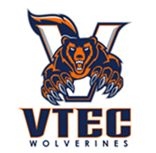 Daily Bulletin - Volume 9; Issue 10WEDNESDAY, AUGUST 26, 2020Students -  Food Distribution will THURSDAYS at VTEC from 10am-12Noon or 5pm-7pm.HomeRoom – Friendly reminder – Homeroom only meets on Wednesdays.  9th grade – 8am-8:30am10th grade – 8:30am-9am11th grade – 9am-9:30am12th grade- 9:30am-10amThe last day for COS Spring textbook reimbursements are August 31, 2020. All forms must be submitted by that date in order to receive reimbursement.If you took a COS class during the summer – please let Mrs. Roebuck know so that we may update your transcript.  You may call the office or email at kroebuck@vusd.org.CSF News –The 2020 Fall CSF drive will begin Monday Aug 31st.  For information, go to the google classroom CSF fall 2020 class code s6ghkhg.  Applications will be due by Friday Sept. 4th.  Questions can be directed to Mrs. Fraley at rfraley@vusd.orgFFA Events September 1st @ 4PM is the First FFA Meeting and will be hosted Virtually on Zoom. Links will be posted in Teachers Classes as well.VTEC Decals for Sale –VTEC Decals for sale in the office.  $5 – exact change/cash only.LAST YEAR’S YEARBOOKS FOR SALE –We have 28 yearbooks from last year.  They are available for purchase in the office.  The cost is $50- CASH ONLY/EXACT AMOUNT REQUIRED. 